The 2023 Annual Junior Piping Competition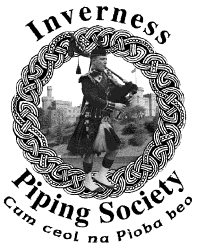 Will take place on Saturday 18th November 2023 in the Army Reserve Centre, Gordonville Road, Inverness, IV2 4SUEntry is open to competitors 17 years and under.Completed entry forms to be returned by no later than Friday 10th November 2023.Registrations close 10.00 a.m., competitions commence at 10.30am.**All competitors under 16 must be accompanied by an adult** Return forms by post (address below); a fee of £4 per event (to a max of £20) should be included, with cheques or postal orders made payable to: INVERNESS PIPING SOCIETY--------- tear/cut off --------  --------- tear/cut off --------  --------- tear/cut off --------  --------- tear/cut off -------- --------- tear/cutoff -------- ---------Send this form to: The Secretary, Inverness Piping Society, 15 Southside Road, Inverness IV2 3BGEnquiries: 07751 899552; invernesspiping@gmail.com2023 Competition RulesPrizesA trophy for the winner and runner-up medals for Events I to 13.A trophy for Dress (no entry form required for this).A trophy for Deportment (no entry form required for this).A trophy for overall Inverness Winner (Open to competitors resident in Inverness. Culloden and Balloch).The Rona MacPhee Memorial trophy for the 14 years and under overall Winner (from events 4. 5 and 6)The P/M Donald MacLeod Memorial trophy for the 17 years and under overall Winner (from events 7, 8 and 9)Additional prizes may be available on the day for certain events.NOTES: Overall Winners will be decided by those having the highest aggregate score from qualifying competitions as follows: Where there is a tie for overall points, Piobaireachd will take precedence.  The decision of the Chief Steward on points clarification or rules will always be FINAL.EVENT 12/4 March on Practice Chanter - 10 years and under (and not previously won this competition)EVENT 22/4 March on Practice Chanter - 12 years and under (and not previously won this competition)EVENT 32/4 Novice March on Bagpipe - 14 years and under (who are in their first year competing on the Bagpipe)EVENT 42/4 March - 14 years and underEVENT 5Strathspey and Reel- 14 years and underEVENT 6Piobaireachd - 14 years and underEVENT 72/4 March - 17 years and under (see overleaf re Tuning)EVENT 8Strathspey and Reel- 17 years and under (see overleaf re Tuning)EVENT 9Piobaireachd - 17 years and under (see overleaf re Tuning)EVENT 10Slow Air - Open to competitors who have entered in any of events 7 to 9 (see overleaf re Tuning)EVENT II6/8 March - Open to competitors who have entered in any of events 7 to 9 (see overleaf re Tuning)EVENT 12Hornpipe - Open to competitors who have entered in any of events 7 to 9 (see overleaf re Tuning)EVENT 13Jig - Open to competitors who have entered in any of events 7 to 9 (see overleaf re Tuning)ENTRY FORM - INVERNESS PIPING SOCIETY - JUNIOR PIPING COMPETITION (2023)ENTRY FORM - INVERNESS PIPING SOCIETY - JUNIOR PIPING COMPETITION (2023)ENTRY FORM - INVERNESS PIPING SOCIETY - JUNIOR PIPING COMPETITION (2023)ENTRY FORM - INVERNESS PIPING SOCIETY - JUNIOR PIPING COMPETITION (2023)ENTRY FORM - INVERNESS PIPING SOCIETY - JUNIOR PIPING COMPETITION (2023)ENTRY FORM - INVERNESS PIPING SOCIETY - JUNIOR PIPING COMPETITION (2023)ENTRY FORM - INVERNESS PIPING SOCIETY - JUNIOR PIPING COMPETITION (2023)ENTRY FORM - INVERNESS PIPING SOCIETY - JUNIOR PIPING COMPETITION (2023)ENTRY FORM - INVERNESS PIPING SOCIETY - JUNIOR PIPING COMPETITION (2023)ENTRY FORM - INVERNESS PIPING SOCIETY - JUNIOR PIPING COMPETITION (2023)ENTRY FORM - INVERNESS PIPING SOCIETY - JUNIOR PIPING COMPETITION (2023)Name:Name:Name:Name:Name:Name:Name:Name:Name:(Office use  - Badge no)(Office use  - Badge no)Address:Address:Address:Address:Address:Address:Address:Address:Address:Date of BirthAgePost code:Post code:Post code:Post code:Email:Email:Email:Email:Email:Tel NoTel NoEvents Entered:Amount enclosed:Amount enclosed:Confirmation by Parent / Tutor that the above competitor meets the entrance rules overleaf.Signature of parent / tutor>>Confirmation by Parent / Tutor that the above competitor meets the entrance rules overleaf.Signature of parent / tutor>>Confirmation by Parent / Tutor that the above competitor meets the entrance rules overleaf.Signature of parent / tutor>>Confirmation by Parent / Tutor that the above competitor meets the entrance rules overleaf.Signature of parent / tutor>>Confirmation by Parent / Tutor that the above competitor meets the entrance rules overleaf.Signature of parent / tutor>>Confirmation by Parent / Tutor that the above competitor meets the entrance rules overleaf.Signature of parent / tutor>>Confirmation by Parent / Tutor that the above competitor meets the entrance rules overleaf.Signature of parent / tutor>>Confirmation by Parent / Tutor that the above competitor meets the entrance rules overleaf.Signature of parent / tutor>>Confirmation by Parent / Tutor that the above competitor meets the entrance rules overleaf.Signature of parent / tutor>>Tutor NameTutor NameConfirmation by Parent / Tutor that the above competitor meets the entrance rules overleaf.Signature of parent / tutor>>Confirmation by Parent / Tutor that the above competitor meets the entrance rules overleaf.Signature of parent / tutor>>Confirmation by Parent / Tutor that the above competitor meets the entrance rules overleaf.Signature of parent / tutor>>Confirmation by Parent / Tutor that the above competitor meets the entrance rules overleaf.Signature of parent / tutor>>Confirmation by Parent / Tutor that the above competitor meets the entrance rules overleaf.Signature of parent / tutor>>Confirmation by Parent / Tutor that the above competitor meets the entrance rules overleaf.Signature of parent / tutor>>Confirmation by Parent / Tutor that the above competitor meets the entrance rules overleaf.Signature of parent / tutor>>Confirmation by Parent / Tutor that the above competitor meets the entrance rules overleaf.Signature of parent / tutor>>Confirmation by Parent / Tutor that the above competitor meets the entrance rules overleaf.Signature of parent / tutor>>Event 1 (Chanter)Open only to those 10 years and under. Competitors will be required to play any 2 part March (2/4) of their own choice.Previous winners and those who have competed at any competition on the Bagpipe are not eligible.Event 2(Chanter)Open only to those 12 years and under and not competing in EVENT 1.  Competitors will be required to play any 2 or 4 part March (2/4) of their own choice (2 part twice through or 4 part once through). Previous winners and those who have competed at any competition on the Bagpipe are not eligible.Event 3 (Novice Pipes)Open only to those who are 14 years and under, who are in their first year competing on the bagpipe and are not competing in EVENTS 1,2,4,5 or 6. To play any 2/4 March (2 or 4 part) of their own choice (2 part twice through or 4 part once through).Event 4 & 5 (MSR)Open only to those 14 years and under. Competitors to play a set of their own choice comprising a 4 part March (2/4), a Strathspeyand a Reel. The Strathspey & Reel must follow on from the March, although re-tuning after the March will be allowed.Event 6 (Piobaireachd)Open only to those 14 and under.Competitors will be required to play any Piobaireachd of their own choice.Events 7 & 8 (MSR)Open only to those 17 years and under and not competing in EVENT 4 or 5.Competitors will be required to submit 2 different sets each comprising a 4 part March (2/4), a Strathspey and a Reel, one of which they will be asked to play. The Strathspey &Reel must follow on from the March, although re-tuning after the March will be allowed.Event 9 (Piobaireachd)Open only to those 17 years and under and not competing in EVENT 6.Competitors will be required to submit 2 tunes, one of which they will be asked to play.Events 10 & 11(Slow Air & 6/8)Open only to competitors taking part in any one of EVENTS 7 to 9.Competitors to play a Slow Air and a 6/8 March (4 part) of their own choice. The 6/8 March must follow on immediately after the Slow Air.  (No re-tuning between allowed).Events 12 & 13 (Hornpipe & Jig)Open only to competitors taking part in any one of EVENTS 7 to 9.Competitors to play a Hornpipe and Jig of their own choice. The Hornpipe must follow on immediately after the Jig.  (No re-tuning between allowed).DressCompetitors in Events 4 to II will be expected to wear Highland Dress including jacket, tie, bonnet or glengarry and appropriate shoes. Female Competitors must wear suitable Highland Dress including kilt / tartan skirt and appropriately cut jacket.The prize for the best dressed competitor (restricted to those in any of Events 4 to 9) will be judged during the course of the dayDeportmentPipers will be judged whilst taking part in EVENT II (6/8 March)*TuningCompetitors in Events 7 to 13 will be expected to carry out any required final tuning of their own pipes. Those unable to do so will not be disqualified, but judges may take this into consideration.Competitors in the 14 years and under competitions unable to tune their own pipes and who do not have access to their own tutor when expected to play, may be helped by any other tutor or judge willing to do so.AgeThis will be as determined on the day of the competition and not on the date of entry submission.Crit. SheetsThese will only be given out for the Chanter competitions (Events I and 2)1st5 points2nd4 points3rd3 points4th2 points5th1 point